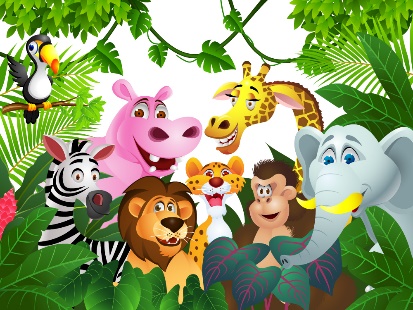         Class 1 weekly update          (6th February -10th March)   Our learning theme this week is: World Wildlife day    Book of the week: The Ugly Five by Julia Donaldson and non- fiction animal books  School Values: This term we are focussing on love.  PE: Developing our ball control skills.  Reminder:   Library books are changed on Thursdays so please ensure they are in school on this day.  NurseryIn talk time, we will be learning to recognise the first sound in words that are the same. They are learning about alliteration!We will also be matching animal patterns to the correct animals. The children will use their scissor skills to create a zebra pattern!  ReceptionIn phonics, we will be continuing to consolidate the Level 3 sounds and using them in our writing. If you haven’t already, take a look at Evidence me for a game the children can play to practice at home! In Maths, we will be consolidating our number knowledge around numbers to 8 and will be beginning to develop a deeper understanding around making the quantities of 9 and 10. We will also be practicing our number bonds to 10. Number bonds are a way to describe the different ways of making 10 using two numbers (For example: 6+4, 5+5 etc).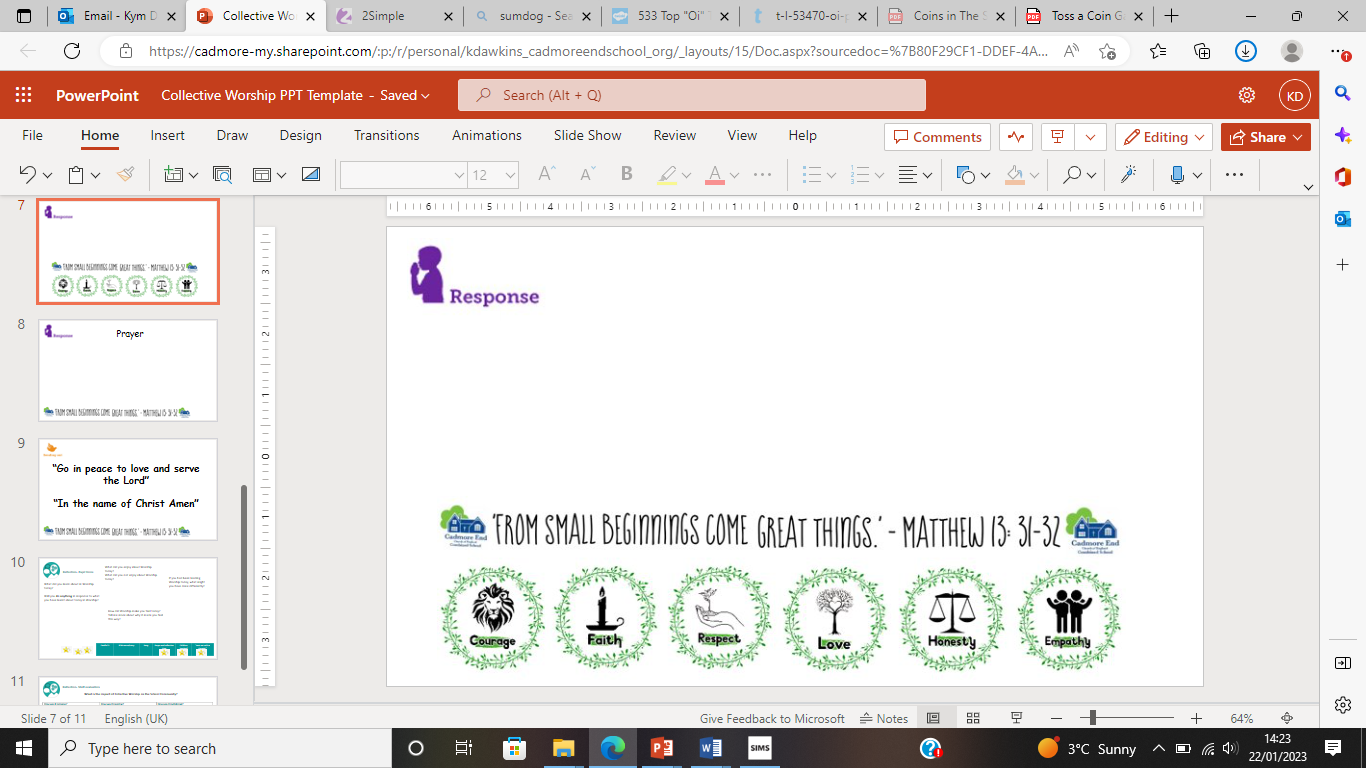 